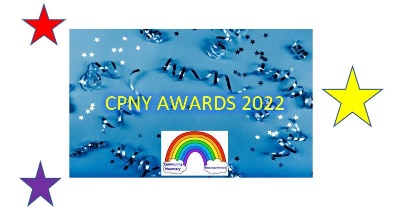 CPNY Awards 2022 Entry FormEach of the three sections above will be scored 1-5 during the judging process (5 being the best)(Each answer limited to 100 words please)Please email this form to: laura.smart@cpny.co.ukThe deadline for entries is Friday 20th May 2022Full name of nominee (if individual):Pharmacy represented:ODS Code:Name of person submitting the nomination:Contact Email address:Which award category are you submitting a nomination for?Pharmacy Team of the Year   Unsung Hero/Outstanding Person    Pharmacist of the Year   HLP Champion of the Year    Trainee Pharmacist of the Year   Technology Award   Local Healthcare Initiative of the Year    Community Pharmacy Heroes of the Year    What has the individual or pharmacy done to deserve this award?Who benefited from this individual’s or pharmacy’s actions? What difference did it make?  What makes this individual or team stand out above the rest?